NAME__________________________________________Wildlife Notes – Moles, Voles, Mice, Rats-Mrs. WeimerBackground InformationProlific BreedersAt the base of the _______________________________________ FamilyIndicated by two pair of constantly growing teethHoarders of food stuffsLive in nearly every habitatMost feed at night and remain active year roundGestation Period = ____ WeeksYoung are born without fur and eyes are closedMother nurses them, but within a month they are weaned and can reproduce themselves during their first yearMeadow Vole can give birth __________ and an average of ____ babies per yearMICE & VOLESSmall creaturesBase of food chainPrefer vegetation, will eat eggs, insects, snails, etc.Feed at night, active ____________________Deer Mouse2 forms: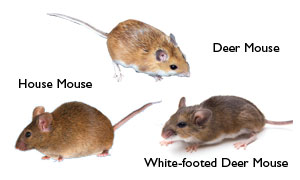 ____________deer mouse____________ Deer MouseOmnivoresHave sharp hearing and eyesightCan ______Run at ___ miles per hourTail used for steadinessBreed from March to October3-4 litters per year, ____ young per litterWhite footed mouseMost abundant _____________  in PA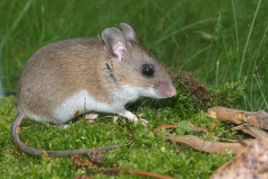 Prefers ______________ habitat than deer mouseEat about ________of their body weight dailyBreed March-OctoberMales sometimes help females with youngMeadow Vole6-7 inches long, so much bigger than _______________Thrive in moist environments and field with sedges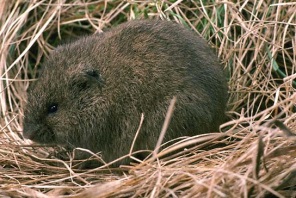 do not live in the forestGood swimmers and can run at _____ mphUse a network of ___________________ in the fieldEat grass and sedges, tubers, root grains, and can girdle small treesUp to ______ voles can live per acreAverage litter is 4-6 with 5-7 litters per yearRock VoleLimited to north east PAInhabits forests__________________noseConsidered rare in PAWoodland VoleThroughout PAPA’s smallest vole at _______ inches longWoodland bottomlands, forests, old fieldsBurrows beneath the soilSeldom leaving ________________________________________________ of foodBreed less prolifically than other voles1-4 litters per year with 1-5 voles per litterWOODRAT “pack rat”Lives in remote, rocky habitatsGrayish-brown coat above, white belowRound ears, long whiskers, bulging eyesStockpile food & “_______________________” (skulls, feathers, bottle caps, coins, rags, etc.)Woodland rat is AKA the ________________________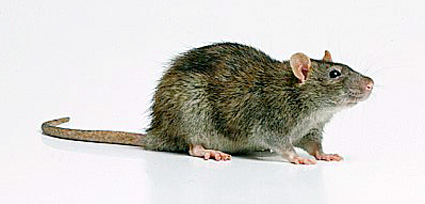 __________________ inches longArrived from Europe aboard ships around 1775Have poor vision, but other sense well developedMainly nocturnalCan eat_________________They kill poultry, snakes, rats from other colonies, birds_____________throughout the year6-8 litters per year 6-9 per litterCarry many diseases:1234Southern Bog LemmingsLooks like the meadow voleScattered  throughout PALive beneath ___________________ and create runways above the groundOften share (cohabitate) with moles, voles, miceSHREWFood:  mainly_________________ (“Insectivore”)Usually less than 5”Light brown or gray coatLook like mice BUT – shrews have ____ toes/foot and mice have ____ toes/foot (front)Sharp, pointed dark stained teethBeadier eyes and pointier noses than miceOne species has _______________________Many species in PA  - hard to tell apartVery rapid metabolism (_______________ beats/min.) so starve to death easily